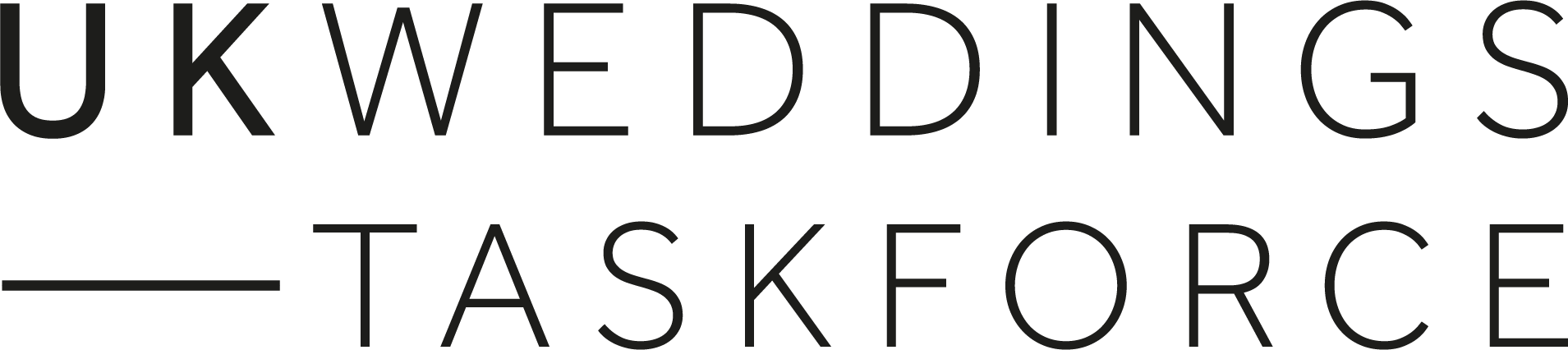 Dear (My MP) Additional Restrictions Grant I write regarding the current situation of funding under the Covid-19 Additional Restrictions Grant (ARG) in (insert your local authority here). My business is based in the authority and sits within the wedding sector. Since March 2020 the wedding industry has been unable to operate viably or not at all. The recent extension of restrictions until 19th July (albeit with a loosening) will cause further financial hardship. Only a small proportion of wedding businesses benefit from the larger government relief and grants. Most fall into a scenario where ARG funding is the only support open to them. Currently though, 70% of local authorities are closed for ARG applications and those which are still open, are rejecting applications with inconsistent reasons from borough to borough (source UK Weddings Taskforce). The UK Weddings Taskforce has engaged with the Paymaster General’s office on this matter and the direction was to urge wedding businesses to write to their local MP requesting they put pressure upon local authorities in their constituencies to reopen applications and reconsider rejected applications. As the MP for (constituency here) which includes (insert LA here) we ask that you raise this issue directly with your local authority. Add personal experience here explaining when you were declined or that you cannot apply. We and other wedding businesses in your constituency do request speedy communication on this matter. Yours faithfully,Your Name Your Address (To show that you are a constituent of the MP to whom you are writing)